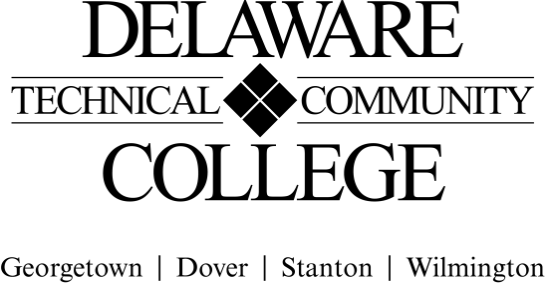 Course Evaluation Measures MenuCourse number: AUT 101Course title: Intro to Automotive TechnologyCampus location(s): Georgetown, StantonEffective Semester: 202151Core Course Performance Objectives Explain the functions of the major systems of motor vehicles. (CCC 1, 5; PGC 2)Demonstrate safe practices within the automotive shop environment. (CCC 1, 2, 3, 5; PGC 1, 2, 3, 4)Apply proper use of related service information sources. (CCC 1; PGC 2)Explain and operate commonly used tools and equipment found in the automotive industry.  (CCC 1, 2, 3, 5; PGC 1, 2, 3, 4)Demonstrate basic automotive service procedures. (CCC 1, 2, 3, 5; PGC 1, 2, 3, 4)Demonstrate simulated automotive shop procedures. (CCC 1, 2, 3, 4, 5, 6; PGC 1, 2, 3, 4, 5)Summative EvaluationsPlease note: All courses must have a minimum of four summative evaluation measures, and those measures should include a variety evaluation methods (e.g., test, oral presentation, group project). Please list all summative evaluation measures.  In addition to these summative measures, a variety of formative exercises/quizzes/other assignments should be used to guide instruction and learning but do not need to be included on this template. For each measure, please include a scope of the assignment: for example, if requiring a research paper, include the range of required number of words and numbers and types of sources; for a test, include the types and numbers of questions; for a presentation, include the minimum and maximum time, and so on. FINAL COURSE GRADE(Calculated using the following weighted average) (Electronic Signature Permitted)Submitted by (Collegewide Lead):    Mark Swarbrick		           		Date 2/5/2020 Approved by counterparts:		 					Date 2/5/2020 Reviewed by Curriculum Committee 	 				Date 7/14/20CCPOEvaluation Measures: Include each agreed upon measure and scope of that measure (see above).Tests: Minimum 3, 30-50 questions may include multiple choice, true/false, short answer, and fill in the blank 1, 2, 3, 4, 5Quizzes: Minimum 10, 10-25 questions may include true/false, multiple choice, and fill in the blank1, 2, 3, 4, 5Repair Orders/Worksheets: Minimum 10, rubric covered in each repair order1, 2, 3, 4, 5, 6Practical Assessments: (2) equally weighted laboratory exams1, 2, 3, 4, 5, 6Evaluation MeasurePercentage of final gradeSummative - Minimum 3 Exams (equally weighted)20% Summative - Minimum 10 Quizzes (equally weighted)20% Summative/Formative– Minimum 10 Repair Orders/Worksheets (equally weighted)30%Summative – Minimum 2 Practical assessments (equally weighted) 30%TOTAL100%